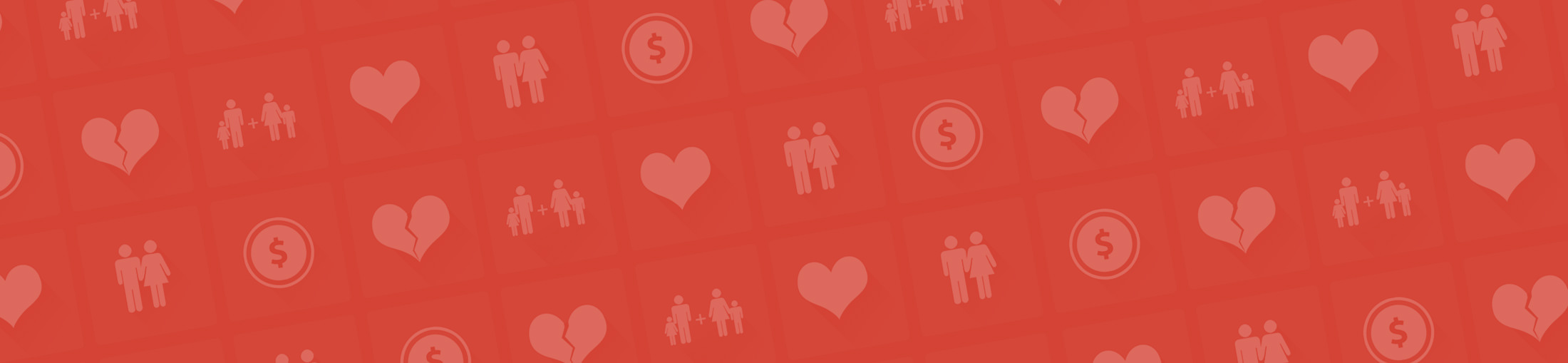 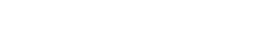 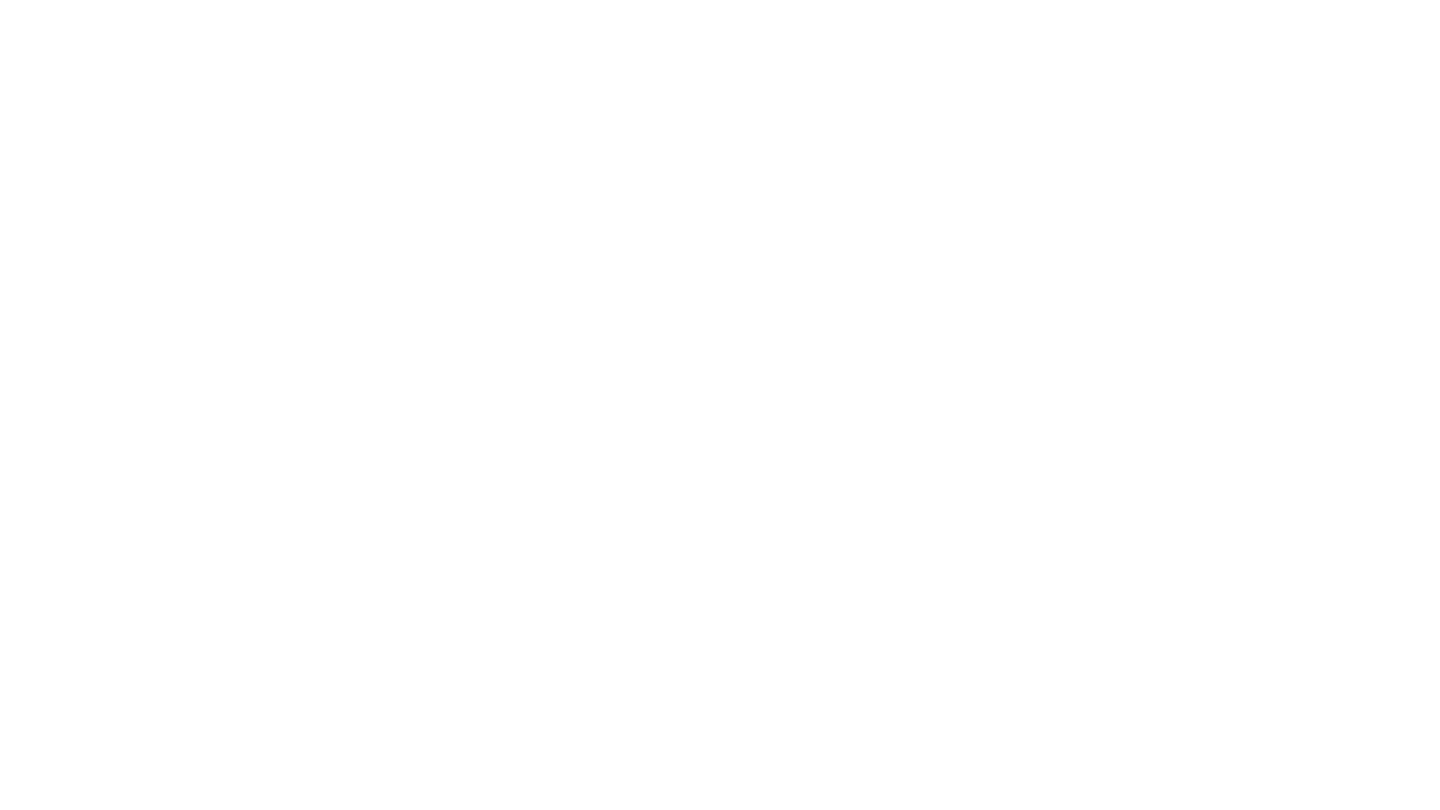 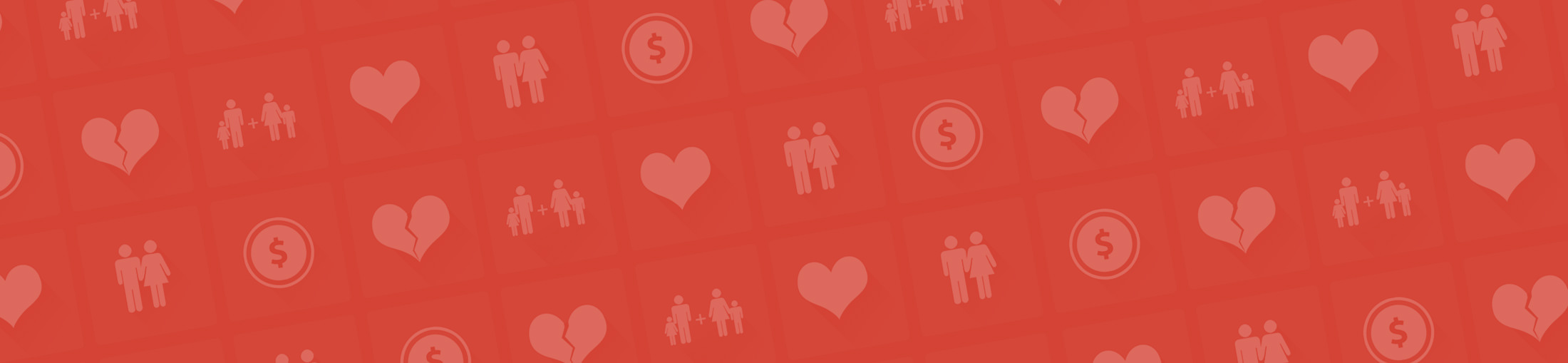 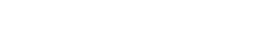 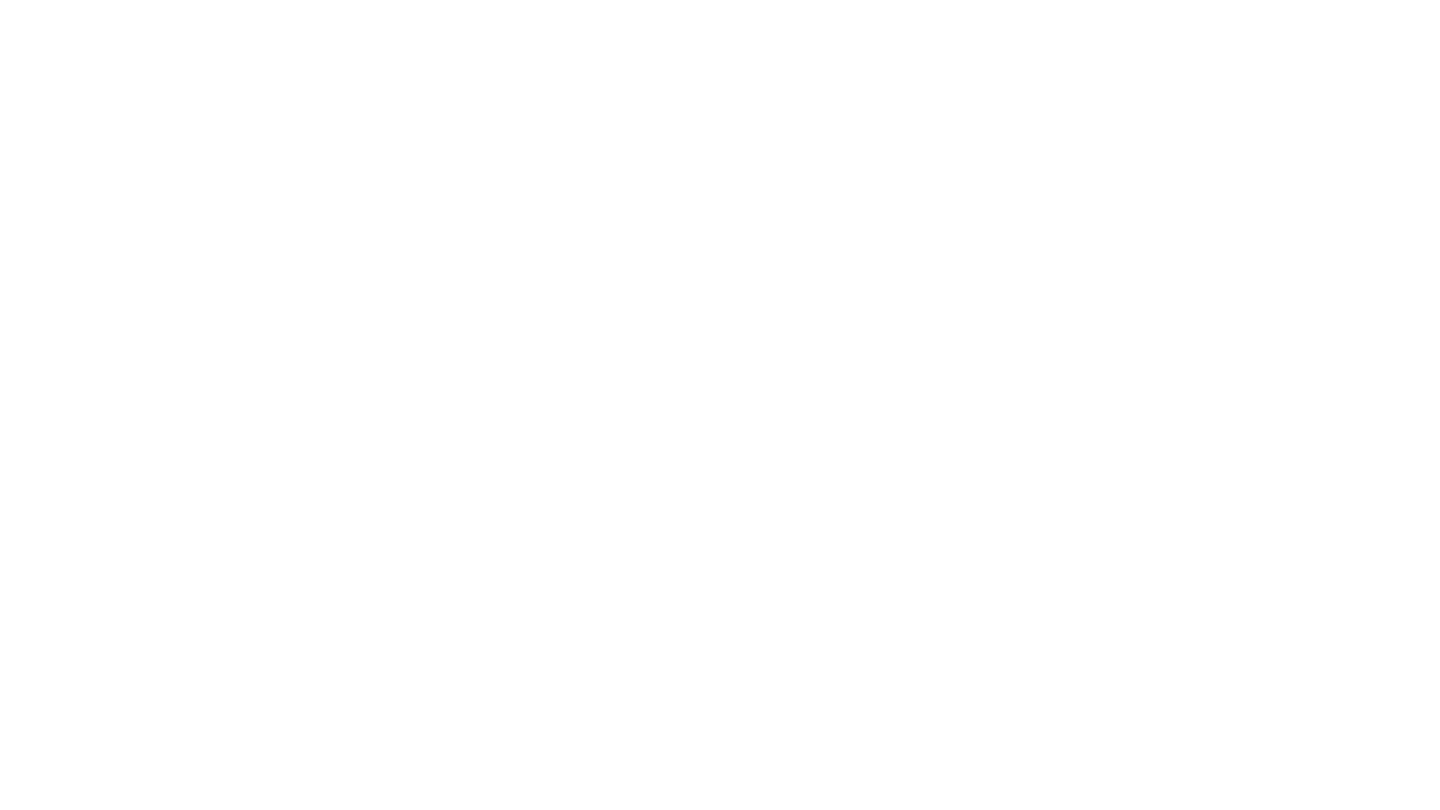 Intro - Marriage courses need to discuss the subject of sex. 																																					I. Sex and the Mind of GodWhy the struggle?  																																											Attitudes about sex:
Roman Catholic View 																																										Protestant View 																																											Modern View 																																											Metta Sex 																																												II. Sex as HolySex is holy because:Created by 						
																												
														
						 by God.Sex has specific 						One Flesh – Genesis 1:24 																																				Christ and the Church – Ephesians 5:31-32 																																	
Procreation – Genesis 1:28 																																				
Worship – I Thessalonians 5:18 																																			These ideas have not always been taught in the church.II. The Deeper Meaning of SexIt is popular today to explore the deeper meanings of human sexuality. 																																			In all things Christ is the key. 																																									Genesis 1:27 																																												The Godhead’s image is reflected in Adam and Eve when they are in “one flesh.” 																																		SyllogismIF 					= Image of GodAND Sex				= 			THEN 					= IMAGESummaryThis truth serves us in many ways:It reveals 																											
It frees 																											
It opens 																											Next Week – Holy Sex - Part II